Urząd Gminy JakubówUrząd Gminy Jakubówul. Mińska 15, 05 - 306 Jakubówtel. 25-757-91-90, fax 25 759-97-19www.jakubow.plmail: sekretariat@jakubow.plKarta usługNrORO.0143.6.2013Zameldowanie na pobyt stały obywatela RPZameldowanie na pobyt stały obywatela RPZameldowanie na pobyt stały obywatela RPMiejsce załatwienia sprawy:Miejsce załatwienia sprawy:Miejsce załatwienia sprawy:Referat Organizacyjno - AdministracyjnyPokój nr 10, tel. 25 758 20 51, e-mail: m.michalczyk@jakubow.plGodziny urzędowania:                                       poniedziałek            730 – 1700                                       wtorek – piątek       730 – 1530                                       czwartek                 dzień wewnętrznyReferat Organizacyjno - AdministracyjnyPokój nr 10, tel. 25 758 20 51, e-mail: m.michalczyk@jakubow.plGodziny urzędowania:                                       poniedziałek            730 – 1700                                       wtorek – piątek       730 – 1530                                       czwartek                 dzień wewnętrznyReferat Organizacyjno - AdministracyjnyPokój nr 10, tel. 25 758 20 51, e-mail: m.michalczyk@jakubow.plGodziny urzędowania:                                       poniedziałek            730 – 1700                                       wtorek – piątek       730 – 1530                                       czwartek                 dzień wewnętrznyOsoba do kontaktu:Osoba do kontaktu:Osoba do kontaktu:Monika Michalczyk – inspektor ds. wojskowych , ewidencji ludności, dowodów osobistych, obrony cywilnej i zarządzania kryzysowego.Monika Michalczyk – inspektor ds. wojskowych , ewidencji ludności, dowodów osobistych, obrony cywilnej i zarządzania kryzysowego.Monika Michalczyk – inspektor ds. wojskowych , ewidencji ludności, dowodów osobistych, obrony cywilnej i zarządzania kryzysowego.Sposób załatwienia sprawy:Sposób załatwienia sprawy:Sposób załatwienia sprawy:Zgłoszenia zameldowania dokonuje się we właściwym  organie gminy poprzez wypełnienie i złożenie formularza “Zgłoszenie pobytu stałego”. Przyjęcie zgłoszenia powoduje wydanie zaświadczenia o zameldowaniu na pobyt stały.Zgłoszenia zameldowania dokonuje się we właściwym  organie gminy poprzez wypełnienie i złożenie formularza “Zgłoszenie pobytu stałego”. Przyjęcie zgłoszenia powoduje wydanie zaświadczenia o zameldowaniu na pobyt stały.Zgłoszenia zameldowania dokonuje się we właściwym  organie gminy poprzez wypełnienie i złożenie formularza “Zgłoszenie pobytu stałego”. Przyjęcie zgłoszenia powoduje wydanie zaświadczenia o zameldowaniu na pobyt stały.Wymagane dokumenty:Wymagane dokumenty:Wymagane dokumenty:Wypełniony i podpisany druk Zgłoszenie pobytu stałego (odrębny dla każdej meldującej się osoby, również dla dziecka) – zawierający potwierdzenie faktu pobytu osoby dokonane przez właściciela lub inny podmiot dysponujący tytułem prawnym do lokalu w formie czytelnego podpisu z oznaczeniem daty jego złożenia.2. Do wglądu:-  dowód osobisty lub inny dokument potwierdzający tożsamość,- dokument potwierdzający tytuł prawny do lokalu np.: umowa cywilno-prawna, wypis                  z księgi wieczystej, decyzja administracyjna, orzeczenie sądu lub inny dokument poświadczający tytuł prawny do lokalu,- pełnomocnictwo – (jeżeli został ustanowiony pełnomocnik) udzielone na piśmie lub zgłoszone do protokołu, po okazaniu przez pełnomocnika do wglądu jego dowodu osobistego lub innego dokumentu potwierdzającego tożsamośćWypełniony i podpisany druk Zgłoszenie pobytu stałego (odrębny dla każdej meldującej się osoby, również dla dziecka) – zawierający potwierdzenie faktu pobytu osoby dokonane przez właściciela lub inny podmiot dysponujący tytułem prawnym do lokalu w formie czytelnego podpisu z oznaczeniem daty jego złożenia.2. Do wglądu:-  dowód osobisty lub inny dokument potwierdzający tożsamość,- dokument potwierdzający tytuł prawny do lokalu np.: umowa cywilno-prawna, wypis                  z księgi wieczystej, decyzja administracyjna, orzeczenie sądu lub inny dokument poświadczający tytuł prawny do lokalu,- pełnomocnictwo – (jeżeli został ustanowiony pełnomocnik) udzielone na piśmie lub zgłoszone do protokołu, po okazaniu przez pełnomocnika do wglądu jego dowodu osobistego lub innego dokumentu potwierdzającego tożsamośćWypełniony i podpisany druk Zgłoszenie pobytu stałego (odrębny dla każdej meldującej się osoby, również dla dziecka) – zawierający potwierdzenie faktu pobytu osoby dokonane przez właściciela lub inny podmiot dysponujący tytułem prawnym do lokalu w formie czytelnego podpisu z oznaczeniem daty jego złożenia.2. Do wglądu:-  dowód osobisty lub inny dokument potwierdzający tożsamość,- dokument potwierdzający tytuł prawny do lokalu np.: umowa cywilno-prawna, wypis                  z księgi wieczystej, decyzja administracyjna, orzeczenie sądu lub inny dokument poświadczający tytuł prawny do lokalu,- pełnomocnictwo – (jeżeli został ustanowiony pełnomocnik) udzielone na piśmie lub zgłoszone do protokołu, po okazaniu przez pełnomocnika do wglądu jego dowodu osobistego lub innego dokumentu potwierdzającego tożsamośćFormularz do pobrania:Formularz do pobrania:Formularz do pobrania:Druk Zgłoszenie pobytu stałego oraz druk do złożenia pełnomocnictwa można pobrać w Urzędzie Gminy – pokój nr 10, bądź skorzystać z załączonych wzorów druków.Druk Zgłoszenie pobytu stałego oraz druk do złożenia pełnomocnictwa można pobrać w Urzędzie Gminy – pokój nr 10, bądź skorzystać z załączonych wzorów druków.Druk Zgłoszenie pobytu stałego oraz druk do złożenia pełnomocnictwa można pobrać w Urzędzie Gminy – pokój nr 10, bądź skorzystać z załączonych wzorów druków.Opłaty:Opłaty:Opłaty:Nie podlega opłacie.17 zł – opłata skarbowa za złożenie pełnomocnictwa (w przypadku, gdy osoba zgłaszająca pobyt stały działa przez pełnomocnika). Opłacie skarbowej nie podlega pełnomocnictwo udzielone małżonkowi, rodzicom, dzieciom, dziadkom, rodzeństwu.* opłata na konto bankowe Urzędu Gminy Jakubów 61 9226 005 0050 0294 2000 0010     (w rubryce tytułem wpisać „za pełnomocnictwo”).Nie podlega opłacie.17 zł – opłata skarbowa za złożenie pełnomocnictwa (w przypadku, gdy osoba zgłaszająca pobyt stały działa przez pełnomocnika). Opłacie skarbowej nie podlega pełnomocnictwo udzielone małżonkowi, rodzicom, dzieciom, dziadkom, rodzeństwu.* opłata na konto bankowe Urzędu Gminy Jakubów 61 9226 005 0050 0294 2000 0010     (w rubryce tytułem wpisać „za pełnomocnictwo”).Nie podlega opłacie.17 zł – opłata skarbowa za złożenie pełnomocnictwa (w przypadku, gdy osoba zgłaszająca pobyt stały działa przez pełnomocnika). Opłacie skarbowej nie podlega pełnomocnictwo udzielone małżonkowi, rodzicom, dzieciom, dziadkom, rodzeństwu.* opłata na konto bankowe Urzędu Gminy Jakubów 61 9226 005 0050 0294 2000 0010     (w rubryce tytułem wpisać „za pełnomocnictwo”).Czas załatwienia sprawy:Czas załatwienia sprawy:Czas załatwienia sprawy:Z chwilą zgłoszenia zameldowania. Z chwilą zgłoszenia zameldowania. Z chwilą zgłoszenia zameldowania. Tryb odwoławczy:Tryb odwoławczy:Tryb odwoławczy:Nie przysługujeNie przysługujeNie przysługujePodstawa prawnaPodstawa prawnaPodstawa prawnaUstawa z dnia 24 września 2010 roku o ewidencji ludności (Dz. U. z 2017 r., poz. 657)Rozporządzenie Ministra Spraw Wewnętrznych i Administracji z dnia 13 grudnia 2017        roku w sprawie określenia wzorów i sposobu wypełniania formularzy stosowanych       przy wykonywaniu obowiązku meldunkowego (Dz. U. z 2017 r., poz. 2411 ze zm.)Ustawa z dnia 14 czerwca 1960 roku Kodeks Postępowania Administracyjnego (Dz. U.     z  2017r. poz. 1257 ze zm.)Ustawa z dn. 16 listopada 2006 roku o opłacie skarbowej (Dz. U. z 2016r. poz. 1827        ze zm.)Ustawa z dnia 24 września 2010 roku o ewidencji ludności (Dz. U. z 2017 r., poz. 657)Rozporządzenie Ministra Spraw Wewnętrznych i Administracji z dnia 13 grudnia 2017        roku w sprawie określenia wzorów i sposobu wypełniania formularzy stosowanych       przy wykonywaniu obowiązku meldunkowego (Dz. U. z 2017 r., poz. 2411 ze zm.)Ustawa z dnia 14 czerwca 1960 roku Kodeks Postępowania Administracyjnego (Dz. U.     z  2017r. poz. 1257 ze zm.)Ustawa z dn. 16 listopada 2006 roku o opłacie skarbowej (Dz. U. z 2016r. poz. 1827        ze zm.)Ustawa z dnia 24 września 2010 roku o ewidencji ludności (Dz. U. z 2017 r., poz. 657)Rozporządzenie Ministra Spraw Wewnętrznych i Administracji z dnia 13 grudnia 2017        roku w sprawie określenia wzorów i sposobu wypełniania formularzy stosowanych       przy wykonywaniu obowiązku meldunkowego (Dz. U. z 2017 r., poz. 2411 ze zm.)Ustawa z dnia 14 czerwca 1960 roku Kodeks Postępowania Administracyjnego (Dz. U.     z  2017r. poz. 1257 ze zm.)Ustawa z dn. 16 listopada 2006 roku o opłacie skarbowej (Dz. U. z 2016r. poz. 1827        ze zm.)Informacje dodatkoweInformacje dodatkoweInformacje dodatkoweObywatel polski przebywający na terytorium Rzeczypospolitej Polskiej jest zobowiązany zameldować się w miejscu pobytu stałego najpóźniej w 30 dniu, licząc od dnia przybycia do tego miejsca. Pobytem stałym jest zamieszkanie w określonej miejscowości pod oznaczonym adresem z zamiarem stałego przebywania. W tym samym czasie można mieć tylko jedno miejsce pobytu stałego. Osoba dopełniająca obowiązku zameldowania na pobyt stały otrzymuje zaświadczenie o zameldowaniu ważne do chwili zmiany miejsca zameldowania.  W przypadku zmiany miejsca pobytu stałego nie jest wymagane wymeldowanie się                        z    poprzedniego miejsca pobytu stałego. Wymeldowania można dokonać przy zgłoszeniu    nowego miejsca pobytu stałego.Zameldowania w miejscu pobytu stałego można dopełnić przez pełnomocnika, legitymującego się pełnomocnictwem udzielonym w formie, o której mowa w art. 33 § 2 ustawy z dnia 14 czerwca 1960r. – Kodeks postępowania administracyjnego (Dz. U. z 2017r. poz. 1257 ze zm.), po okazaniu przez pełnomocnika do wglądu jego dowodu osobistego lub innego dokumentu potwierdzającego tożsamość.Za osobę nieposiadającą zdolności do czynności prawnych lub posiadającą ograniczoną zdolność do czynności prawnych obowiązek meldunkowy wykonuje jej przedstawiciel ustawowy, opiekun prawny lub inna osoba sprawująca nad nią faktyczną opiekę w miejscu ich wspólnego pobytu.Zgłoszenie urodzenia dziecka dokonane we właściwym Urzędzie Stanu Cywilnego zastępuje zameldowanie. Zameldowanie dokonuje Kierownik Urzędu Stanu Cywilnego sporządzający akt urodzenia.Zameldowanie na pobyt stały następuje z dniem sporządzenia aktu urodzenia, w miejscu pobytu rodziców albo tego z rodziców, u którego dziecko faktycznie przebywa.Obywatel polski przebywający na terytorium Rzeczypospolitej Polskiej jest zobowiązany zameldować się w miejscu pobytu stałego najpóźniej w 30 dniu, licząc od dnia przybycia do tego miejsca. Pobytem stałym jest zamieszkanie w określonej miejscowości pod oznaczonym adresem z zamiarem stałego przebywania. W tym samym czasie można mieć tylko jedno miejsce pobytu stałego. Osoba dopełniająca obowiązku zameldowania na pobyt stały otrzymuje zaświadczenie o zameldowaniu ważne do chwili zmiany miejsca zameldowania.  W przypadku zmiany miejsca pobytu stałego nie jest wymagane wymeldowanie się                        z    poprzedniego miejsca pobytu stałego. Wymeldowania można dokonać przy zgłoszeniu    nowego miejsca pobytu stałego.Zameldowania w miejscu pobytu stałego można dopełnić przez pełnomocnika, legitymującego się pełnomocnictwem udzielonym w formie, o której mowa w art. 33 § 2 ustawy z dnia 14 czerwca 1960r. – Kodeks postępowania administracyjnego (Dz. U. z 2017r. poz. 1257 ze zm.), po okazaniu przez pełnomocnika do wglądu jego dowodu osobistego lub innego dokumentu potwierdzającego tożsamość.Za osobę nieposiadającą zdolności do czynności prawnych lub posiadającą ograniczoną zdolność do czynności prawnych obowiązek meldunkowy wykonuje jej przedstawiciel ustawowy, opiekun prawny lub inna osoba sprawująca nad nią faktyczną opiekę w miejscu ich wspólnego pobytu.Zgłoszenie urodzenia dziecka dokonane we właściwym Urzędzie Stanu Cywilnego zastępuje zameldowanie. Zameldowanie dokonuje Kierownik Urzędu Stanu Cywilnego sporządzający akt urodzenia.Zameldowanie na pobyt stały następuje z dniem sporządzenia aktu urodzenia, w miejscu pobytu rodziców albo tego z rodziców, u którego dziecko faktycznie przebywa.Obywatel polski przebywający na terytorium Rzeczypospolitej Polskiej jest zobowiązany zameldować się w miejscu pobytu stałego najpóźniej w 30 dniu, licząc od dnia przybycia do tego miejsca. Pobytem stałym jest zamieszkanie w określonej miejscowości pod oznaczonym adresem z zamiarem stałego przebywania. W tym samym czasie można mieć tylko jedno miejsce pobytu stałego. Osoba dopełniająca obowiązku zameldowania na pobyt stały otrzymuje zaświadczenie o zameldowaniu ważne do chwili zmiany miejsca zameldowania.  W przypadku zmiany miejsca pobytu stałego nie jest wymagane wymeldowanie się                        z    poprzedniego miejsca pobytu stałego. Wymeldowania można dokonać przy zgłoszeniu    nowego miejsca pobytu stałego.Zameldowania w miejscu pobytu stałego można dopełnić przez pełnomocnika, legitymującego się pełnomocnictwem udzielonym w formie, o której mowa w art. 33 § 2 ustawy z dnia 14 czerwca 1960r. – Kodeks postępowania administracyjnego (Dz. U. z 2017r. poz. 1257 ze zm.), po okazaniu przez pełnomocnika do wglądu jego dowodu osobistego lub innego dokumentu potwierdzającego tożsamość.Za osobę nieposiadającą zdolności do czynności prawnych lub posiadającą ograniczoną zdolność do czynności prawnych obowiązek meldunkowy wykonuje jej przedstawiciel ustawowy, opiekun prawny lub inna osoba sprawująca nad nią faktyczną opiekę w miejscu ich wspólnego pobytu.Zgłoszenie urodzenia dziecka dokonane we właściwym Urzędzie Stanu Cywilnego zastępuje zameldowanie. Zameldowanie dokonuje Kierownik Urzędu Stanu Cywilnego sporządzający akt urodzenia.Zameldowanie na pobyt stały następuje z dniem sporządzenia aktu urodzenia, w miejscu pobytu rodziców albo tego z rodziców, u którego dziecko faktycznie przebywa.Sporządziła:Monika Michalczyk15.02.2018r.Sprawdził: Kierownik ReferatuJustyna MiłaczewskaZatwierdził: WójtHanna Wocial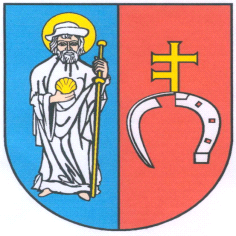 